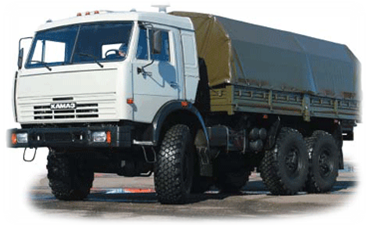 Карта партнераНАИМЕНОВАНИЕ            Общество с ограниченной ответственностью(полное)                                                           «КАМСПЕЦАВТО»НАИМЕНОВАНИЕ                   ООО «КамСпецАвто»(сокращённое)  ДИРЕКТОР                               Тихонова Вера Федоровна,                                                действующий на основании УставаЮРИДИЧЕСКИЙ АДРЕС   423603,  Республика Татарстан, г. Елабуга, ул. Молодежная                                                   д.2, офис 2ФАКТИЧЕСКИЙ   АДРЕС   423603,  Республика Татарстан, г. Елабуга, ул. Молодежная                                                   д.2, офис 2ИНН                                            1646045569КПП                                            164601001ОГРН                                          1181690007840ТЕЛЕФОН/ФАКС                   89061243464E-MAIL                          	        kabina1962@bk.ru	 БАНКОВСКИЕ РЕКВИЗИТЫРАСЧЁТНЫЙ СЧЁТ             40702810262000032376 в                                               Отделение «Банк Татарстан» №8610 ПАО Сбербанк г.КазаньКОР.СЧЁТ                                30101810600000000603БИК                                            049205603ИНН                                          7707083893КПП	165502001